                 Prezadas Famílias!                                                                       Sorriso/MT, 29/03/2020.O Colégio São José, em razão do cenário atual da pandemia do Coronavírus (COVID-19) atendeu prontamente as orientações das autoridades sanitárias brasileiras e fecharam as salas de aula presenciais. Tendo em vista a atual circunstância, disponibilizamos a tabela, no site www.cebsj.com.br a fim de guiar tanto os alunos quanto as famílias para um melhor roteiro de estudos, mesmo estando em recesso escolar.Para uma melhor aprendizagem dos nossos alunos, disponibilizamos também o acesso as aulas on line no site do Objetivo. Primeiramente é necessário fazer o login no site www.objetivo.br ou no aplicativo. Em seguida, é necessário clicar no botão ÁREA DO ALUNO - EAD OBJETIVO e em seguida CONTEÚDOS ACADÊMICOS para visualizar as orientações e realizar as atividades propostas para o ano/série em curso. A senha está disponível através do telefone celular número (66) 992213134 com a recepcionista Maria.Reafirmamos que o calendário escolar (provas, reposições de aulas, etc.) será divulgado assim que tivermos as condições necessárias para tal finalidade.Agradecemos a todas as famílias pela compreensão.                                                Atenciosamente,Equipe Pedagógica do CEBSJ                               Roteiro de estudos – 4 ano - Ensino Fundamental I                                    Semana de 30 de março a 03 de abril.TURMAS: 4 o anos A, B e CTURMAS: 4 o anos A, B e CProfessores: Dilck e Odete                                       Professores: Dilck e Odete                                       Dia da SemanaDisciplinas e Atividades da Apostila do ObjetivoOrientação de estudosSEGUNDA30/03Português: Unidade 1  - Histórias de reinos distantesVideoaula no portal Objetivo da Professora: Elizabete Alves dos Santos Nascimento
Aula: Literatura – Que História é Essa?Acesse:https://tvweb3.unip.br/player/Transmissao?id=0ec9926e-060e-4211-8156-dfae4ca88e6e&instituto=objetivo&referencia=200320_ElizabeteNascimento_LinguaPortuguesa_4Ano_ADFazer o trabalho bimestral de português: Escrita da poesia História: Aldeias e cidades do período Neolítico. Páginas 38 a 42. O pensamento científico.  Páginas 44 a 49. Videoaulas no Portal Objetivo com a Professora: Vânia Warwar Archanjo MoreiraAula: O pensamento científicoAcesse:http://tvweb3.unip.br/player/Transmissao?id=b69fdf2c-4489-40ba-9f88-0f0b72762fa6&instituto=objetivo&referencia=200317_VaniaMoreira_Historia_4Ano_ADAula: Aldeias e cidades do Período NeolíticoAcesse:http://tvweb3.unip.br/player/Transmissao?id=01e31953-618f-486b-9252-b477ac0a11f1&instituto=objetivo&referencia=200319_VaniaMoreira_Historia_4Ano_ADPlanejar junto com a família seu Plano de viagem ( trabalho bimestral de história e geografia).Em família: LIM - Laboratório de Inteligências Múltiplas - A mágica do autocuidado – automassagem. Acesse: https://www.youtube.com/watch?v=9r48Qu2Vtzg&feature=youtu.beMúsica: Ouça com a família e depois conversem sobre a música OLHARES SINCEROS – Jorge e Mateus. Que sentimento ela despertou em vocês?Dica de Música, da Professora Natália, para ouvir em família: Acesse:https://youtu.be/kkjtvVtGDgMTERÇA 31/03Matemática:  Matemática Goltemática - Conteúdo interativo. Estudar a tabuada.Acesse:https://conteudoonline.objetivo.br/aula/index/18608?token=b02e369b58af4a5fa3c87d9a2b4ad42bArtes:  Autorretrato Escute a música do Quintal Musical - Auto-RetratoAcesse:   https://www.youtube.com/watch?v=HboOL-3B_y0Gostou? Vamos fazer um autorretrato? Para esta atividade você vai precisar de um espelho grande e de um giz ou canetinha colorida sem ser permanente. A atividade consiste em ficar diante do espelho e desenhar no espelho em cima do seu rosto. Depois, represente no papel sulfite como ficou.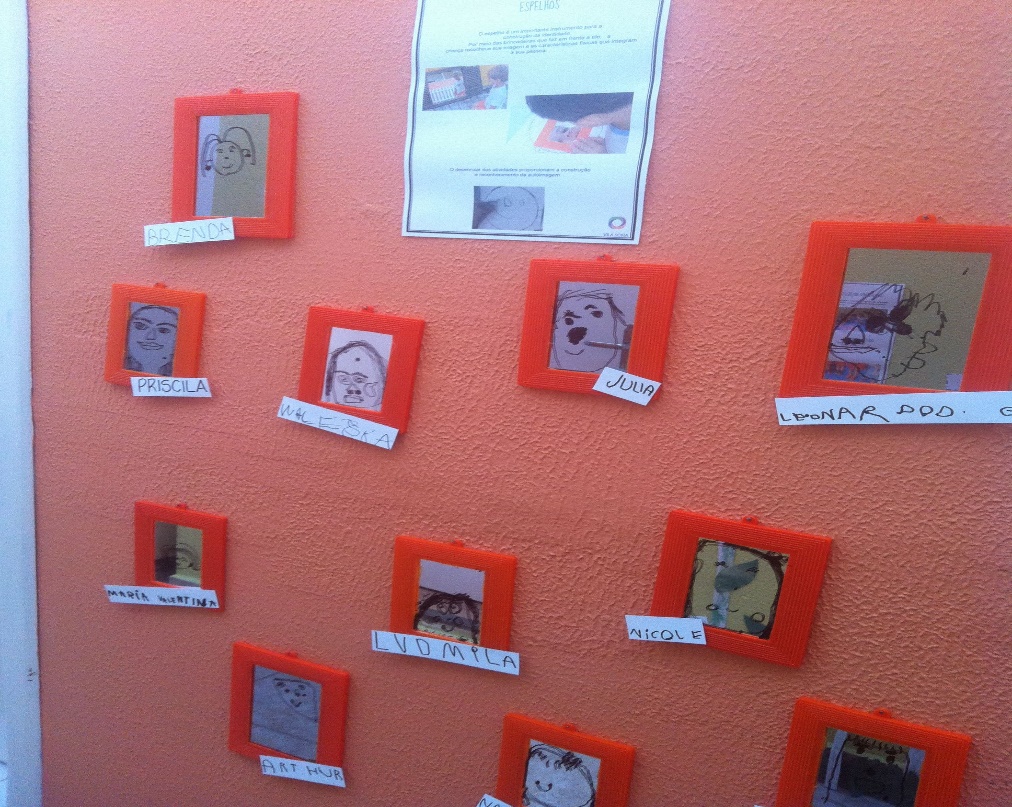 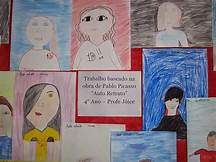 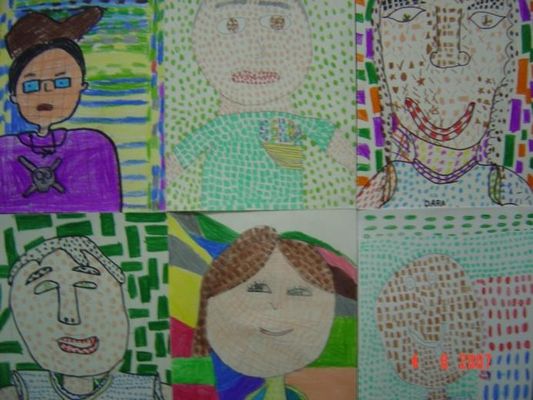 Crie, invente novas maneiras de representar sua obra. Depois é só postar no Facebook Mara Sobrinho para eu ver sua criatividade. Não esqueça que:  Cada dia seremos melhores! Saudade de vocês.  Em família: Jogo da tabuada: escreva em pequenos papéis tabuadas diversas, Coloque em um saquinho para fazer o sorteio. Cada participante retira um papel e resolve a tabuada. Ganha quem acertar mais. Prêmio: assistir um filme escolhido pelo vencedor!Música: Ouça com a família e depois conversem sobre a música PEÇA FELCIDADE – Melin Que sentimento ela despertou em vocês?Dica de Música, da Professora Natália, para ouvir em família: Acesse:https://youtu.be/yLUfTdhDAWQQUARTA 01/04Matemática:  Unidade 5 - A história e a matemática: Páginas 56 a 60 Videoaula no portal Objetivo da Professora: Vanessa Gervasio Martin
Aula: A História e a MatemáticaAcesse:http://tvweb3.unip.br/player/Transmissao?id=b6670082-b9eb-4312-8703-506b1d53bbf5&instituto=objetivo&referencia=200316_VanessaMartin_Matematica_4Ano_ADCiências: Unidade 1 - Exploração e descoberta: Os micro-organismos.  Páginas 154 a 170 Videoaula no portal Objetivo com a Professora: Eliana Maria Benassi de Santi
Aula: Exploração e descoberta: Os microorganismosAcesse:http://tvweb3.unip.br/player/Transmissao?id=78560ac8-7bb9-4284-b5e1-12e5f711452e&instituto=objetivo&referencia=200316_ElianaSanti_Ciencias_4Ano_ADEducação Física: Jogo da garrafaUtilizar garrafas pet de 500 ml, com mais ou menos 1/3 de água, onde a criança deverá lançar a garrafa para cima com o objetivo de que a garrafa fique em pé.Em família: Jogo da memória: Imprimir 2 imagens que representam alguns dos vírus que consta na página 158 da apostila de Ciências. Recortar e brincar. Vence quem formar mais pares. Música: Ouça com a família e depois conversem sobre a música NÃO TEMOS TEMPO – Nossa Toca Que sentimento ela despertou em vocês?Dica de Música, da Professora Natália, para ouvir em família: Acesse:https://youtu.be/EtueAk9ZAT8QUINTA02/04Português: Unidade 2 - Aula Exploração e descoberta-hora do texto- Trem de ferroPáginas 194 a 199 – Videoaula no portal Objetivo da Professora: Evlin Dias Gomes
Aula: Exploração e descoberta – Hora do Texto – Trem de Ferro (Manuel Bandeira)Acesse:http://tvweb3.unip.br/player/Transmissao?id=590de2f3-ff54-4dc2-8f32-3c2b7b6fed5b&instituto=objetivo&referencia=200316_EvlinGomes_Portugues_I_4Ano_AD Inglês: Revisar os conteúdos do primeiro bimestre através da videoaula disponível no site do Objetivo, ou através do link abaixo com a Professora: Magali Eloy Barqueiro de Oliveira
Aula: Review 1 e 2 Acesse:http://tvweb3.unip.br/player/Transmissao?id=3e99030e-c818-4348-8125-caac3d96a9ff&instituto=objetivo&referencia=200319_MagaliOliveira_Ingles_I_4Ano_ADAula: Review 3 e 4Acesse:http://tvweb3.unip.br/player/Transmissao?id=f123d5d5-ed72-4055-a062-ae37c64d66fd&instituto=objetivo&referencia=200319_MagaliOliveira_Ingles_II_4Ano_ADEm família: Dica de brincadeira; Organize cadeiras como se fossem bancos do trem e convide sua família para acompanhar você nessa viagem enquanto ouvem o vídeo da história.Em família: Atividade LIM (Laboratório de Inteligências Múltiplas) (Clique duas vezes em cima da imagem LIM para abrir a atividade)SEXTA03/04Português: Unidade 2 Análise e reflexão sobre a língua-ortografia EL ou ÉU em final de palavras. Páginas 204 a 206 Videoaula no portal Objetivo da Professora: Evlin Dias Gomes
Aula: Análise e reflexão sobre a língua – Ortografia EL ou ÉU em final de palavraAcesse: http://tvweb3.unip.br/player/Transmissao?id=89174bd8-facc-4f24-a366-40c0412380a0&instituto=objetivo&referencia=200316_EvlinGomes_Portugues_III_4Ano_ADMatemática: Confeccionar os sólidos geométricos que constam nos anexos da apostila de matemática e Estudar a tabuada.Geografia:  Fazer o trabalho bimestral de História e Geografia. Plano de viagem.Em família: Jogo do adivinha: Procure em casa objetos que tenham o mesmo formato que os sólidos apresentados no conteúdo de matemática. Ganha quem adivinhar mais objetos. Em família: LIM - Laboratório de Inteligências Múltiplas - A mágica do autocuidado – automassagem. Acesse: https://www.youtube.com/watch?v=9r48Qu2Vtzg&feature=youtu.beMúsica: Ouça com a família e depois conversem sobre a música QUANDO O MUNDO CAI AO MEU REDOR – André Valadão Que sentimento ela despertou em vocês?Dica de Música, da Professora Natália, para ouvir em família: Acesse:https://youtu.be/hnIrV_cdcHs